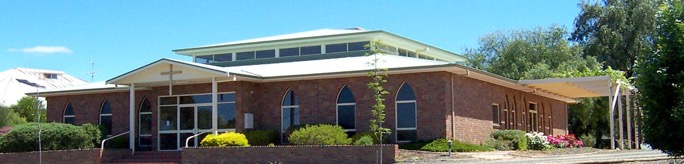  Twenty-Seventh Sunday in Ordinary Time Year A                                                        8th October 2023Entrance AntiphonWithin your will, O Lord, all things are established, and there is none that can resist your will. For you have made all things, the heaven and the earth, and all that is held within the circle of heaven; you are the Lord of all. First Reading Isaiah 5:1-7A reading from the prophet IsaiahThe vineyard of the Lord God of hosts is the House of Israel.Let me sing to my friendthe song of his love for his vineyard.My friend had a vineyardon a fertile hillside.He dug the soil, cleared it of stones,and planted choice vines in it.In the middle he built a tower,he dug a press there too.He expected it to yield grapes,but sour grapes were all that it gave.And now, inhabitants of Jerusalemand men of Judah,I ask you to judgebetween my vineyard and me.What could I have done for my vineyardthat I have not done?I expected it to yield grapes.Why did it yield sour grapes instead?Very well, I will tell you what I am going to do to my vineyard:I will take away its hedge for it to be grazed on,and knock down its wall for it to be trampled on.I will lay it waste, unpruned, undug;overgrown by the briar and the thorn.I will command the cloudsto rain no rain on it.Yes, the vineyard of the Lord of hostsis the House of Israel,and the men of Judahthat chosen plant.He expected justice, but found bloodshed,integrity, but only a cry of distress. Responsorial Psalm(R.) The vineyard of the Lord is the House of Israel.1. You brought a vine out of Egypt;to plant it you drove out the nations.It stretched out its branches to the sea,to the Great River it stretched out its shoots. (R.)2. Then why have you broken down its walls?It is plucked by all who pass by.It is ravaged by the boar of the forest,devoured by the beasts of the field. (R.)3. God of hosts, turn again, we implore,look down from heaven and see.Visit this vine and protect it,the vine your right hand has planted. (R.)4. And we shall never forsake you again:give us life that we may call upon your name.God of hosts, bring us back;let your face shine on us and we shall be saved. (R.)Second Reading Philippians 4:6-9A reading from the letter of St Paul to the PhilippiansDo these things and the God of peace will be with you.There is no need to worry; but if there is anything you need, pray for it, asking God for it with prayer and thanksgiving, and that peace of God, which is so much greater than we can understand, will guard your hearts and your thoughts, in Christ Jesus. Finally, brothers, fill your minds with everything that is true, everything that is noble, everything that is good and pure, everything that we love and honour, and everything that can be thought virtuous or worthy of praise. Keep doing all the things that you learnt from me and have been taught by me and have heard or seen that I do. Then the God of peace will be with you.Gospel AcclamationAlleluia, alleluia!I call you friends, says the Lord,because I have made known to youeverything I have learnt from my Father.Alleluia!Gospel Matthew 21:33-43A reading from the holy Gospel according to MatthewHe leased his vineyard to other farmers.Jesus said to the chief priests and the elders of the people, ‘Listen to another parable. There was a man, a landowner, who planted a vineyard; he fenced it round, dug a winepress in it and built a tower; then he leased it to tenants and went abroad. When vintage time drew near he sent his servants to the tenants to collect his produce. But the tenants seized his servants, thrashed one, killed another and stoned a third. Next, he sent some more servants, this time a larger number, and they dealt with them in the same way. Finally, he sent his son to them. “They will respect my son,” he said. But when the tenants saw the son, they said to each other, “This is the heir. Come on, let us kill him and take over his inheritance.” So, they seized him and threw him out of the vineyard and killed him. Now when the owner of the vineyard comes, what will he do to those tenants?’ They answered, ‘He will bring those wretches to a wretched end and lease the vineyard to other tenants who will deliver the produce to him when the season arrives.’ Jesus said to them, ‘Have you never read in the scriptures:It was the stone rejected by the buildersthat became the keystone.This was the Lord’s doingand it is wonderful to see?‘I tell you, then, that the kingdom of God will be taken from you and given to a people who will produce its fruit.’Communion AntiphonThe Lord is good to those who hope in him, to the soul that seeks him.Reflection by Dr Scott Hahn In today’s Gospel Jesus returns to the Old Testament symbol of the vineyard to teach about Israel, the Church, and the kingdom of God.God is the owner and the house of Israel is the vineyard. A cherished vine, Israel was plucked from Egypt and transplanted in a fertile land specially spaded and prepared by God, hedged about by the city walls of Jerusalem, watched over by the towering Temple. Continued over the page.stray,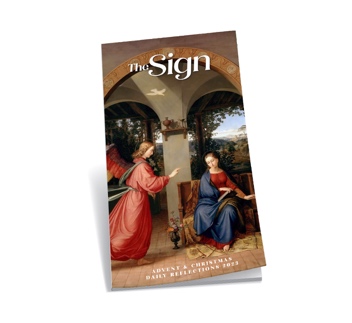 